					Verslag Ouderraad 27/11/2018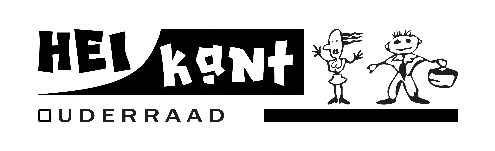 Aanwezig; Guy Van Hoof, juf Marie Van Boxel, juf Sigrid Verbeeck, juf Febe Osselaer, juf Elien Van Goethem, Leo Lambeens (directeur), Joke Mannekens, Sofie Verbinnen, Sofie Huybrechts, Sara Baro, Sofie Pieraerd (voorzitter), Katia Andries (ondervoorzitter), Vincent Oyserman (verslag)Verontschuldigd; Line Lavigne, Kristof ClaessensGoedkeuring verslag vergadering dd 24 september 2018Verslag goedgekeurd zonder bijkomende opmerkingenEvaluatie activiteiten: spaghettidag (18/11)Goede editie, goede opbrengst, 200 couverts meer dan vorig jaar. Capaciteit van de parochiezaal staat onder druk. Eventueel SportOase overwegen? Historische connectie met parochiezaal afwegen tegen de praktische kant van een nieuwere – beter uitgeruste – zaal. Ouders die door omstandigheden niet kunnen komen, kunnen volgend jaar ook afhaal bestellen. Stukken taart worden als zeer groot ervaren. Vanuit ouders is de vraag gesteld of het principe van de kaarten die met de kinderen worden meegegeven niet herbekeken kan worden. Overleg tussen ouders en school hierrond is gepland. Communicatie stroomlijnen, nu blijken niet alle ouders dezelfde communicatie ontvangen te hebben. Niet alle ouders zijn even enthousiast om te komen helpen. Dit heeft voor school echter een dubbel voordeel. Eerst en vooral houden ze zich zo aan de – wettelijk opgelegde – maximumfactuur en het anderzijds helpt de betrokkenheid tussen de ouders en de school te verhogen.Voorbereiding activiteiten: Kerstdrink (21/12), Fiesta Latina (09/02)zal doorgaan op vrijdag 21 december, vanaf 15u00 op kleuterspeelplaats (indien regen verkassen we naar de grote gang). Deze week communicatie naar de ouders toe (optie wintermojito voorzien). Bijdragen worden gedaan in een gesloten collectebus zodat er geen wisselgeld kan verdwijnen. Opnieuw low-cost concept om zo veel mogelijk naar goede doel te laten gaan (www.missingyou.be). Bestaande voorraden worden ter beschikking gesteld. Oproep naar ouders die graag een cake, taart, wafels, muffins, … bakken als sponsoring. Deze worden dan ook tegen vrije bijdrage verkocht, de ingrediënten zijn dan een bijdrage van de ouders in kwestie.Werkgroepen (Veilige Schoolomgeving, Speelplaats, MOS, LOK)Veilige schoolomgeving; sluipverkeer in Regastraat is toegenomen na de invoering van de eenrichtingsstraat. Fietsers rijden naar beneden langs de lkrparking (tegen de richting). Sensibilisering vanuit school? Enkelrichtingsstraat doortrekken tussen Kerkhofstraat en Provinciebaan? Omdraaien fietsstraat en zone 30 in de Heirstraat? Nog steeds veel volwassenen die op het voetpad fietsen. Fietsers worden ook nog steeds ingehaald door wagens.Speelplaats; Offerte wordt aangevraagd voor kraan om zand in zandbak te krijgen. Vincent zal de klimmuur bevestigen (waarvoor dank). Op de lagere school zullen tegels weggehaald en een haag aangeplant worden (creatie stille hoek). Prijs voor picknicktafels wordt bekeken.Niets te melden vanuit MOS en LOK. Er werd op de speelplaats een stopcontact voorzien, ter hoogte van de locatie ‘schoolfeestkassa’.Pedagogisch punt: tussentijdse evaluatie proefperiode huiswerkbegeleiding.November telt gemiddeld 8 deelnemers (tov 7 in oktober). Zeer positieve feedback van ouders wiens kinderen gaan. Maandag populairste dag, dinsdag minder, donderdag blijft moeilijk. 'Vreemde ogen dwingen'. Gemiddelde van een 15 kinderen is nodig om zelfbedruipend te zijn. Eerste leerjaar zit er niet tussen, net omwille van het feit dat het moeilijk is om in die opzet luidop te lezen. Inschrijving zal gekoppeld worden aan de naschoolse activiteiten (eind volgende week communicatie). In december finale evaluatie (periodes worden gelijk getrokken met naschoolse activiteiten).VariapuntenStekelbees spreekt Vincent aan over het oversteken van een straat tussen Stekelbees en de muziekschool (zou over speelplaats moeten gaan). Overleg tussen Stekelbees en Muziekschool blijkt niet eenvoudig waar te maken. Vincent neemt contact op met gemeente om overleg te organiseren.Herfstactiviteit, opmerkingen gekregen dat het jammer is dat deze niet doorging. Naar volgend jaar bekijken of een ‘light-versie’ mogelijk is, mits ondersteuning van vrijwilligers.Voorstel vanuit ouder om een vegetarische optie aan te bieden bij de warme maaltijden. Op 18 januari heeft de traiteur een overlegmoment met de kinderen ingepland. Ouders zullen hier ook in gehoord worden. Pasta is reeds vervangen door volkorenpasta. De kwaliteit in zijn geheel is echter wel verbeterd. Kinderen zijn over het algemeen tevreden over de maaltijden.Soms eten kinderen onder de middag hun boterhammen in de klas op. Als achtergrond wordt dan het jeugdjournaal getoond via het SmartBoard. Sommige kinderen worden hier dan zo door opgeslokt, dat zij systematisch met een volle boterhammendoos weer naar huis terugkeren. Indien ouders dit merken, neem dit op met de leerkracht, kinderen kunnen dan mee in de warme refter eten.Vraag werd gesteld waarom er op verschillende manieren betaald dient te worden (cash, via schoolrekening, via overschrijving, …). Deze opsplitsing is er eigenlijk gekomen om voor bepaalde activiteiten toch fondsen binnen te krijgen. Klassieke overschrijvingen blijven bij een aantal mensen systematisch liggen, waardoor het schoolbudget onder druk komt te staan.Vanuit ouders signaal gekregen dat men soms zéér ferm de poort sluit, soms zelfs een paar minuten op voorhand. Zeker aan de kleuterkant impliceert dit dan dat ouders dan nog de hoek rond moeten om via de voorkant de kinderen binnen te laten. Langs de voorkant is er nu een parlofoon geïnstalleerd waardoor de poort vanop afstand geopend en gesloten kan worden. Op deze manier kan niemand onopgemerkt de school betreden.Warme oproep naar ouders met corporate connecties. Wij zijn altijd op zoek naar logistieke sponsors voor de activiteiten (gaande van gesponsorde producten, tot het in bruikleen geven van materialen, …). Heb je connecties? Spreek ons zeker aan!Volgende vergadering woensdag 20 maart – 20u00 - leraarslokaal schoolZit je zelf nog met vragen of dingen die je wil delen? Kom gerust eens langs op de volgende ouderraad of spreek ons aan aan de schoolpoort. Je kan ons ook steeds bereiken via kern@oudercomiteheikant.be